Identification of the applicantArtistic discipline (Specify the discipline which applies to your project and the specialty or field)Application deadlineBudget informationProject descriptionSummary of the project (Maximum 250 caracters, spaces included)Documents to attachInstuctions to send filesDownload 7-Zip;For Mac user, download KeKa;Protecting a file or ZIP file.The CALQ confirms that personal information gathered from this transfer is accessible only to those authorized to receive it within the organization.The attachments must not exceed a combined total of 25 MBInformation requestSupporting materials
(15 digital images and/or a maximum of 3 excerpts of works, totaling no more than 15 minutes in duration)10.1	Format of supporting materials10.2	Description of the visual material (Digital images: maximum of 15)10.2	Description of audio and video materials10.3	RecommandationsAppendix 1 – Description of the project11.1	Present the artistic concept for your project and specify how it will integrate with Studio Telus du Grand Théâtre de Québec
(Maximum 10,500 caracters, spaces included)11.2	If applicable, present your main collaborator(s) and define their role(s) in the realization of your project(Maximum 4,500 caracters, spaces included)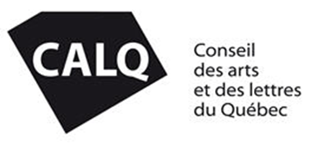 
Grand application form
Detail of the projectCALL FOR PROJECTS IN PARTNERSHIP WITH GRAND THÉÂTRE DE QUÉBEC
CREATION OF ORIGINAL DIGITAL WORKS FOR PRESENTATION AT STUDIO TELUS DU GRAND THÉÂTRE DE QUÉBECCALL FOR PROJECTS IN PARTNERSHIP WITH GRAND THÉÂTRE DE QUÉBEC
CREATION OF ORIGINAL DIGITAL WORKS FOR PRESENTATION AT STUDIO TELUS DU GRAND THÉÂTRE DE QUÉBECForm of addressForm of addressForm of addressMr.Mr.Mr.Ms.Ms.Ms.Ms.Ms.None (Non-binary or other)None (Non-binary or other)None (Non-binary or other)Last nameFirst nameFirst nameYear artistic practice startedYear artistic practice startedYear artistic practice startedYear artistic practice startedYear artistic practice startedYear artistic practice startedYear artistic practice startedYear artistic practice startedYear artistic practice startedYear artistic practice startedArchitectural researchDigital artsFilm and videoVisual artsSpecialty or fieldSpecialty or fieldSpecialty or fieldSpecialty or fieldSpecialty or fieldExamples :Examples :Digital arts : specialty or fieldDigital arts : specialty or fieldDigital arts : specialty or fieldDigital arts : specialty or fieldImmersive artImmersive artFilm and video : specialty or field :Film and video : specialty or field :Film and video : specialty or field :Film and video : specialty or field :InstallationInstallationMay 1st, 2024Amount requested from the Conseil ($15,000 maximum)$      Contribution from the Grand Théâtre de Québec ($15,000 maximum)$      Project coast$      Project titleTimetable from :To :To :Duration of the work Duration of the work Duration of the work       min.      min.      min.Timetable from :(year/month/day)(Autumn 2025)(Autumn 2025)(Autumn 2025)Form containing personal information, completed and signed.Form containing the description of the project (including Appendix 1).Curriculum vitae of the artist applicant (maximum: three pages).Curriculum vitae of participant artists and main collaborators on the project (maximum: three pages per person).Detailed project work plan including the proposed timetable. The timetable has to take into account the calendar for installing and presenting the work at the Grand Théâtre du Québec: Installation of works : 	Automn 2025Presentation of works :	Automn 2025Detailed project work plan including the proposed timetable. The timetable has to take into account the calendar for installing and presenting the work at the Grand Théâtre du Québec: Installation of works : 	Automn 2025Presentation of works :	Automn 2025Detailed budget for the project including the contribution from GTQA press file composed of no more than five pages of photocopies of press clippings published in the previous five years. Pages in excess of the stipulated maximum will be withheld from the selection committee.Storyboard of the project.This program is not available through Mon Dossier CALQ. The Conseil will receive the application file by WeTransfer. The applicant must send the application file by following the instructions and use the email address required.Instructions1.Complete and sign the forms2.Place all files (the form and other required documents) to transfer via WeTransfer in a compressed file*, in password proctected Zip format**3.Send the file via WeTransfer to the sending address required4.Send the recipient the password to open the file through a separate communicationSending adresspartenariat@calq.gouv.qc.ca* If you do not know how to do so, here are a few helpful references :****However, to ensure your personal information is protected, it is your responsibility to password protect the files you send. However, to ensure your personal information is protected, it is your responsibility to password protect the files you send. However, to ensure your personal information is protected, it is your responsibility to password protect the files you send. I understand that the use of email offers no guarantee of confidentiality, and I accept the risks associated with communicating personal information via email.I understand that the use of email offers no guarantee of confidentiality, and I accept the risks associated with communicating personal information via email.Audio and video documentsMust be presented as we blinks inserted in a PDF file, or sent in Mp3, M4a, MPEG or AVI format. Digital imagesIn JPEG format. Submit images at a resolution of 72 PPI, file size 1 MB or less.No.Year createdTitle of work and place where exhibited or public venue where photographed, if applicable.MediaSize
(centimeters)123456789101112131415No.Year createdYear createdAuthor, title and brief description of the document, if applicable. Special instructions, screening notes or warning.Author, title and brief description of the document, if applicable. Special instructions, screening notes or warning.LengthLengthFormatFormatFormatOther information 
(applicant’s role, etc.)Other information 
(applicant’s role, etc.)123Your files must be readable on Windows using one of the following software packages:Your files must be readable on Windows using one of the following software packages:Recent versions of the following browsers : Edge, Google Chrome, Mozilla Firefox or SafariVLC reader and Media PlayerAcrobat Reader DCFor Mac OS users:For Mac OS users:Activate the function that allows them to automatically record the Windows extension at the end of the document name.Project title